Einladung zur ClubshowSamstag, 8.Juli 2023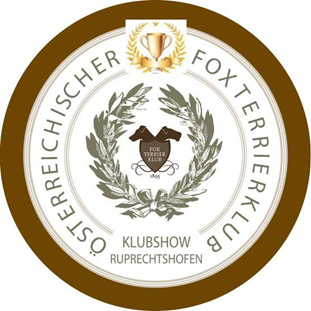 In  4491 Niederneukirchen/Ruprechtshofen 1Gasthaus SchmidbauerProgramm:Richter: Ing. Heinz Watschinger, ÖsterreichBeginn des Richtens: 11.00 Uhr (Glatthaar Foxterrier beginnen)Folgende Anwartschaften werden vergeben:CACA, JCACA, Veteranensieger, Klubsieger und Klubjugendsieger, BOS und BOBFolgende Preise werden im Ehrenring vergeben:Best Puppy, Best Veteran, Paarklassen, ZuchtgruppenBester Foxterrier aus der Gebrauchshundeklasse DH/GHBester Jugendhund DH/GHBester Drahthaar aus österr. ZuchtBester Glatthaar aus österr. ZuchtBester Foxterrier des TagesWillkommensgeschenk für jeden Aussteller -  Wertvolle Preise im Ehrenring!MeldescheinClubshow österreichischer FoxterrierklubDatenschutzerklärung  Ich bin mit der Veröffentlichung von Bildern zu meiner Person, die in Zusammenhang mit 
     dem Vereinsgeschehen stehen, einverstanden.
  Ich bin damit einverstanden, dass im Zusammenhang mit einer Veranstaltung meine Daten in  Vereinszeitschriften, Zeitungen und im Internet veröffentlich werden.
  Die betroffenen Rechte auf Auskunft, Berichtigung, Löschung, Einschränkung der  
     Verarbeitung und Widerspruchsrecht gegen eine Verarbeitung sind mir bekannt und auch 
     erläutert worden.
  Ich nehme zur Kenntnis, dass die von mir bekannt gegebenen Daten vom Verein   
     automationsunterstützt erfasst und verarbeitet werden. Der Verein verwendet die von mir  
     bekannt gegeben Daten ausschließlich zur ordnungsgemäßen Durchführung der 
     Vereinsgeschäfte, zur Weitergabe der Daten an den Dachverband  und zur Durchführung von   Veranstaltungen und auch Meldung bei Veranstaltungen außerhalb der EU (Drittlandtransfer). 
  
Aufgrund der Einwilligung der betroffenen Person nach Art. 6 Abs. 1 lit. a DSGVO bzw. der Erfüllung einer vertraglichen bzw. rechtlichen Verpflichtung des Verantwortlichen nach Art. 6 Abs. 1 lit. b und c bzw. f DSGVO werden die personenbezogenen Daten der betroffenen Person, soweit diese für die Leistungs-/Ergebniserfassung bzw. Ergebnismanagement im Zusammenhang mit der Anmeldung oder Teilnahme an (sportlichen) Veranstaltungen oder Wettkämpfen erforderlich sind, gespeichert und auch nach Art. 17 Abs. 3 in Verbindung mit Art. 89 DSGVO für im öffentlichen Interesse liegende Archivzwecke und berechtigte Interessen des Verantwortlichen gespeichert und öffentlich zugänglich gemacht.  Die angeführte Einwilligung und die Ausstellungsordnung des ÖKV werden von mir ausdrücklich zur Kenntnis genommen.Ort und Datum:                           					Unterschrift:Meldescheine senden Sie bitte an:Mag. Horky-Haas BrigitteGraschuh 227, 8510 Stainz Tel: 0664/60618270e-mail: a.horky@aon.at oder meinfoxl@aon.atMeldegebühren werden am Ausstellungstag vor Ort bezahlt!Am Ausstellungstag nur Barzahlung möglich! weitere Infos unter www.foxterrierklub.at Meldeschein steht auch als Download (als Worddokument zum Ausfüllen) auf der HP bereit!Ausstellungsleitung: Mag. Brigitte Horky-HaasEs gilt die Ausstellungsordnung des ÖKV.Mit der Unterschrift wird die Ausstellungsordnung anerkannt.Alle Titel bis zum BOB werden nach den Bestimmungen des ÖKV vergeben!Werden gemeldete Hunde nicht ausgestellt, wird die Ausstellungsgebühr trotzdem verrechnet!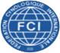 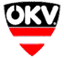 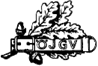 Name des Hundes:                   …………………………….………………………………………  Foxterrier:    O   Drahthaar                               Geschlecht:  O Rüde                       O   Glatthaar                                                        O Hündin                                   Zuchtbuch Nr. (z.B. ÖHZB)       ……………………. ……………………………………………..Wurfdatum:                              ………………………….    ……………………………………..Vater:                                          …………………………………………………………………….Mutter:                                       …………………………………………………………………….Züchter:                                      …………………………………………………………………….Besitzer:                                     ……….…………………………………………………………….Straße:                                        …………………………………………………………………….PLZ:                                              …………………………………………………………………….Tel:                                               .......................................................................  Fax:                                               …………………………………………………………………….e-mail:                                          …………………………………………………………………….Name des Hundes:                   …………………………….………………………………………  Foxterrier:    O   Drahthaar                               Geschlecht:  O Rüde                       O   Glatthaar                                                        O Hündin                                   Zuchtbuch Nr. (z.B. ÖHZB)       ……………………. ……………………………………………..Wurfdatum:                              ………………………….    ……………………………………..Vater:                                          …………………………………………………………………….Mutter:                                       …………………………………………………………………….Züchter:                                      …………………………………………………………………….Besitzer:                                     ……….…………………………………………………………….Straße:                                        …………………………………………………………………….PLZ:                                              …………………………………………………………………….Tel:                                               .......................................................................  Fax:                                               …………………………………………………………………….e-mail:                                          …………………………………………………………………….Klassen: bitte ankreuzenO  Jüngstenklasse:  O  Jugendklasse:O  Zwischenklasse:O  Offene Klasse:O  Gebrauchshundeklasse:O  Championsklasse:O  Ehrenklasse:O  Veteranenklasse:O  Zuchtgruppe (mind. 3 Hunde)O  Paarklasse (Rüde und Hündin in einem                Besitz und gleiche Zuchtstätte)Meldeschluss 1 Woche vorherBezahlung erst Vorort!6 bis 9 Monate                                             25,--9 bis 18 Monate                                            35,--15 bis 24 Monate                                          35,--Ab 15 Monate                                               35,--Ab 15 Monate                                              35,--Ab 15 Monate                                               35,--Für Internat. Cham.                                       35,--Ab 8 Jahre                                                        25,--                                                                           15,--                                                                           15,--Meldeschluss 1 Woche vorherBezahlung erst Vorort!6 bis 9 Monate                                             25,--9 bis 18 Monate                                            35,--15 bis 24 Monate                                          35,--Ab 15 Monate                                               35,--Ab 15 Monate                                              35,--Ab 15 Monate                                               35,--Für Internat. Cham.                                       35,--Ab 8 Jahre                                                        25,--                                                                           15,--                                                                           15,--